R O M Â N I A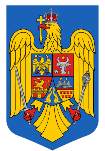  MINISTERUL  AFACERILOR  INTERNE INSTITUŢIA PREFECTULUI - JUDEŢUL PRAHOVALista informațiilor de interes public comunicate din oficiu, în conformitate cu prevederile art. 5 alin (1), din Legea nr. 544/2001, privind liberul acces la informatiile de interes public, cu modificarile si completarile ulterioare:Lista actelor normative in baza carora functioneaza Instituția Prefectului, în conformitate cu prevederile art. 5 alin (1), lit. a din Legea nr. 544/2001:Organigrama Instituției Prefectului; Regulamentul de organizare si functionare a Instituției Prefectului – Județul Prahova; Datele de identificare a conducătorilor instituției și a persoanelor responsabile cu implementarea prefvederilor Legii nr. 544/2001 (nume, prenume, funcția):Cristian IONESCU		PrefectTel. 0244/514015; fax 0244/546067Alexandru-FLorin VANE 	Subprefect 	 		Tel. 0244/514015; fax 0244/546067Marius Felix BulearcăTel. 0244/514015; fax 0244/546067Alina CONSTANTIN, Director Cancelarie Prefect – pentru relația cu mass-mediaTel. 0244/514015; fax 0244/546067Elena Ozana GEORGESCU consilier – persona desemnată pentru implementarea prevederilor Legii nr. 544/2001Tel. 0244/593415; fax 0244/546067Bugetul instituției; Bilantul contabil; Contractele de achizitii publice;Situatia veniturilor salariale nete achitate personalului Institutiei Prefectului;Situatia platilor efectuate;Programul de funcționare;Programul de relații cu publicul;Program audiențe;Raportul anual de activitate al Institutiei Prefectului Județului Prahova;Ordinele Prefectului cu caracter normativ;Comunicate de presa, informari despre evenimente recente la care participa conducerea instituției;Notificari privind actele administrative (hotarari ale consiliilor locale si judetean, dispozitii ale presedintelui consiliului judetean si ale primarilor) adoptate sau emise cu incalcarea legii; Situatiile statistice transmise trimestrial si anual cu privire la controlul actelor administrative emise sau adoptate de autoritatile publice locale sau judetene; Informatii privind stadiul de solutionare a dosarelor avand ca obiect cererile de chemare in judecata, formulate de prefectul judetului Prahova impotriva actelor administrative, conform prevederilor art.134 si 135 din Legea nr.215/2001; Informatii statistice semestriale privind petitiile adresate prefecturii; Informatii privind proiectele de hotarari de guvern initiate de catre Instituția Prefectului, din oficiu sau la solicitarea autoritatilor publice locale, institutiilor publice, persoanelor fizice si juridice; Date tehnice si statistice conform atributiilor prefectului privind organizarea de alegeri locale, parlamentare si prezidentiale, generale sau partiale; Date statistice privind dosarele constituite in baza Legii nr. 10/2001; Date si informatii privind aplicarea Legii nr.10/2001, respectiv: numarul notificarilor inregistrate la prefectura precum si cele aflate in evidenta biroului judetean; numarul imobilelor restituite in natura de autoritatile administratiei publice locale; numarul ofertelor privind acordarea despagubirilor banesti si cuantumul acestora; numarul ofertelor privind acordarea celorlalte tipuri de masuri reparatorii prevazute de Legea nr.10/2001 si cuantumul acestora. Date si informatii privind aplicarea Legii nr.290/2003: componenta comisiei, data si locul desfasurarii sedintelor comisiei; numarul cererilor depuse, numarul cererilor aprobate si cuantumul despagubirilor sau compensatiilor acordate. Date si informatii din programul de dezvoltare economica si sociala a judetului Prahova; Situatii informative privind stadiul aplicarii legilor fondului funciar; Situatii statistice privind reconstituirea dreptului de proprietate privat asupra terenurilor pentru beneficiarii Legii nr.42/1990 si nr.44/1994; Programul anual al eliberarii titlurilor de proprietate; Componenta comisiilor locale pentru aplicarea legilor fondului funciar; Lista serviciilor publice deconcentrate: adresa, telefon, functii, conducere;Declaratiile de avere si de interese ale functionarilor publici; Anunturile de concurs privind ocuparea posturilor vacante sau temporar vacante.Ghidul pentru exercitarea drepturilor de catre persoanele ale caror date cu caracter personal sunt prelucrate în cadrul Institutiei Prefectului Județului Prahova;Raportul anual privind accesul la informatiile de interes public;Buletinul informativ cu informatiile de interes public care se comunica din oficiu, conform art. 5 din Legea nr. 544/2001 privind liberul acces la informatiile de interes public, cu modificările și completările ulterioare.Taxe și tarife aplicate:pentru permisul de conducere;de examinare în vederea obtinerii permisului de conducere; pentru pasaportul simplu electronic si pasaportul simplu temporar.pentru înmatriculare a vehiculelor;autorizare provizorie;autorizare pentru probe; tarifele placilor cu numere de înmatriculare si ale serviciilor aferente;tarifele pentru certificatele de înmatriculare;tarifele pentru autorizatiile provizorii.